台北基督徒林森南路禮拜堂水禮報名表E-mail：cbroker@linnan.org.tw   陳聰進弟兄   FAX：23960362………………………………回執聯………………………………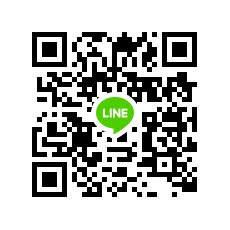 繳交報名表三天後，若未收到同工的回覆電話，請您與秘書
聯絡，確認報名完成：23935542分機531陳聰進秘書亦請加入LINE群組，以取得最即時的訊息。為主做見證的內容要領見證的目的在讓人看到『神』在你身上的『作為』，不是讓人看到『你』身上所發生的『事』。見證中的主角是『神』，不是『你』及『事』。見證是要榮耀『神』，不是『你』自己。見證是分享上帝的恩典，以彼此激勵，包括你成功的或失敗的學習，只要重點在神身上，均可以達到見證的目的。好的見證是你自然活出的生活，不是你刻意去做出來的生活。約翰四章撒瑪利亞婦人及九章瞎子的見證均非常有效果，但你詳細研究時，可發現他們的見證有下述特點:a.	根據事實說出原委。簡單說出事實，不加任何臆測及推演。見證是在述說事情發生的過程及你從中學到的功課。所以只要根據實況說出，不必為了生動或引起人的興趣, 而加油添醋，以致模糊了重心，影響神得著榮耀。	保羅的見證原則：三段法		使徒行傳26章	1.信主前的的情況------迫害信徒的人----------事情發生前之情況	2.信主的過程----------遇見主的情況----------發生的事件	3.信主後的的改變------為主做見證的人--------事情發生後之結果。一般的見證仍可依循此方式進行，建議的步驟：好好禱告：依保羅見證的三段法寫下見證稿的內容（請參考下列見證預備單）試說幾遍，並測量見證的時間長度，控制在指定的時限內。找一個傳道人或弟兄姊妹（或主辦單位）審見證稿並試說一遍：測試是否超過指定的時間。試問聽的人聽完後是看見你？還是看見神在你身上的作為？請聽的人提供意見修正你見證的內容。修正見證的內容，再重複以上步驟，直到符合三段式的原則並能榮耀神為止。恭喜你已經預備好勇於為神作見證。	「只要心裡尊主基督為聖，有人問你們心中盼望的緣由，就要常作準備，以溫柔敬畏的心回答各人。」	彼前書3:15你的（個人得救）見證日期：	年	月	日			見證的時間：		分鐘（3分鐘的見證約需300字的見證稿）信主前的狀況 / 事情發生前之情況信主的過程 / 發生的事件信主後的改變 / 事情發生後之結果	預	備者簽名：	試聽者/審稿者簽名：姓名：姓名：姓名：性別：性別：性別：出生：西元  　　年　　月　　日出生：西元  　　年　　月　　日出生：西元  　　年　　月　　日地　　址：地　　址：地　　址：地　　址：地　　址：地　　址：地　　址：地　　址：地　　址：住家電話：住家電話：住家電話：住家電話：住家電話：行動電話：行動電話：行動電話：行動電話：公司電話：公司電話：公司電話：公司電話：公司電話：傳真電話：傳真電話：傳真電話：傳真電話：電子郵件：電子郵件：電子郵件：電子郵件：電子郵件：電子郵件：電子郵件：電子郵件：電子郵件：畢業學校：畢業學校：畢業學校：畢業學校：畢業學校：科　　系：科　　系：科　　系：科　　系：職　　業：職　　業：職　　業：職　　業：職　　業：職　　稱：職　　稱：職　　稱：職　　稱：公司名稱：公司名稱：公司名稱：公司名稱：公司名稱：工作內容：工作內容：工作內容：工作內容：婚姻未婚已婚離婚配偶姓名：配偶姓名：配偶姓名：配偶狀況配偶狀況(存、歿)(存、歿)婚姻未婚已婚離婚配偶姓名：配偶姓名：配偶姓名：配偶信仰配偶信仰家庭狀況稱謂父(存、歿)父(存、歿)母(存、歿)子、女子、女子、女子、女家庭狀況姓名家庭狀況宗教備註報名要求：1.填寫背面個人得救見證。 2.受洗前一週完成約談。 3.受洗後參加下個主日下午【委身家庭】課程。約談者：　　　　　　　審　核：　　　　　　　備註：                  報名要求：1.填寫背面個人得救見證。 2.受洗前一週完成約談。 3.受洗後參加下個主日下午【委身家庭】課程。約談者：　　　　　　　審　核：　　　　　　　備註：                  報名要求：1.填寫背面個人得救見證。 2.受洗前一週完成約談。 3.受洗後參加下個主日下午【委身家庭】課程。約談者：　　　　　　　審　核：　　　　　　　備註：                  報名要求：1.填寫背面個人得救見證。 2.受洗前一週完成約談。 3.受洗後參加下個主日下午【委身家庭】課程。約談者：　　　　　　　審　核：　　　　　　　備註：                  報名要求：1.填寫背面個人得救見證。 2.受洗前一週完成約談。 3.受洗後參加下個主日下午【委身家庭】課程。約談者：　　　　　　　審　核：　　　　　　　備註：                  報名要求：1.填寫背面個人得救見證。 2.受洗前一週完成約談。 3.受洗後參加下個主日下午【委身家庭】課程。約談者：　　　　　　　審　核：　　　　　　　備註：                  報名要求：1.填寫背面個人得救見證。 2.受洗前一週完成約談。 3.受洗後參加下個主日下午【委身家庭】課程。約談者：　　　　　　　審　核：　　　　　　　備註：                  報名要求：1.填寫背面個人得救見證。 2.受洗前一週完成約談。 3.受洗後參加下個主日下午【委身家庭】課程。約談者：　　　　　　　審　核：　　　　　　　備註：                  